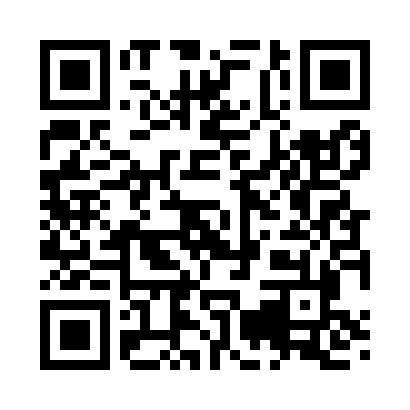 Prayer times for Paysandu, UruguayWed 1 May 2024 - Fri 31 May 2024High Latitude Method: NonePrayer Calculation Method: Muslim World LeagueAsar Calculation Method: ShafiPrayer times provided by https://www.salahtimes.comDateDayFajrSunriseDhuhrAsrMaghribIsha1Wed6:027:2512:493:516:137:322Thu6:027:2612:493:506:127:313Fri6:037:2612:493:506:117:304Sat6:037:2712:493:496:107:295Sun6:047:2812:493:486:107:296Mon6:057:2912:493:476:097:287Tue6:057:2912:493:476:087:278Wed6:067:3012:493:466:077:279Thu6:067:3112:493:466:067:2610Fri6:077:3112:493:456:067:2511Sat6:087:3212:493:446:057:2512Sun6:087:3312:493:446:047:2413Mon6:097:3312:493:436:037:2314Tue6:097:3412:493:436:037:2315Wed6:107:3512:493:426:027:2216Thu6:107:3512:493:426:027:2217Fri6:117:3612:493:416:017:2118Sat6:117:3712:493:416:007:2119Sun6:127:3712:493:406:007:2020Mon6:137:3812:493:405:597:2021Tue6:137:3912:493:395:597:2022Wed6:147:3912:493:395:587:1923Thu6:147:4012:493:395:587:1924Fri6:157:4112:493:385:577:1925Sat6:157:4112:493:385:577:1826Sun6:167:4212:493:385:577:1827Mon6:167:4312:503:375:567:1828Tue6:177:4312:503:375:567:1829Wed6:177:4412:503:375:567:1730Thu6:187:4412:503:375:557:1731Fri6:187:4512:503:365:557:17